All Hallows Catholic School and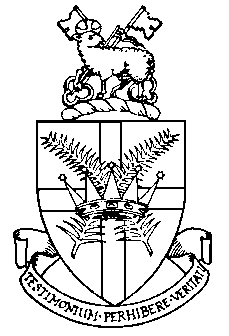 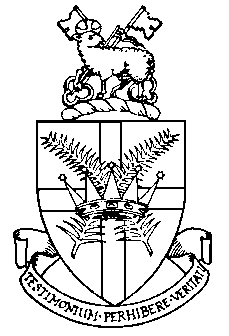 Sixth form CollegeCurrent employmentPrevious EmploymentEducationHigher EducationProfessional development:Membership of professional bodies (such as subject associations)If you are related to any current employees, students or governors, please state their name and the nature of your relationship.Supporting statementRefereesCurrent or most recent employerFirst refereeSecond refereeThird referee (if applicable – Parish Priest)DeclarationsAny convictions, cautions, reprimands or final warnings, whether in the United Kingdom or in another country?  These should exclude those defined as “protected” by the Rehabilitation of Offenders Ace 1974 (Exceptions)Yes  /  NoIncluded in any list of people barred from working with children by the DBS or the NCTLYes  /  NoAnyone in household disqualified from working with children?Yes  /  NoBeen subject to any disciplinary action in a previous position or had any allegations madeYes  /  NoDBS Update Service registration numberRestrictions on being resident or being employed in the UK?Yes  /  NoLived outside the UK for more than three months in the past five yearsYes  /  NoJob-specific questionsDetails of relations to any current employees, students or governorsConfirmed data to be accurateYes  /  NoPlease note:Successful candidates will be required to complete the Catholic Education Service Application FormApplication detailsPosition applied forApplication datePersonal detailsFull namePrevious nameEmployment detailsNational insurance numberQualified to work in the UKApplying as a job sharerContact detailsMobile numberHome telephoneAddressEmailProfessional detailsI am qualified to work in the UKYes  /  NoNational Insurance NumberDfE numberTeachers’ Pension SchemeQTSNPQHSubject taughtAge ranges taughtProfessional bodiesTeacher trainingProfessional developmentType of schoolSchool genderSchool age rangeTotal number of studentsContractNotice requiredReason for leavingSalaryGrade / ScaleAdditional allowancesType of schoolSchool genderSchool age rangeTotal number of studentsContractNotice requiredReason for leavingSalaryGrade / ScaleAdditional allowancesSchool:Post:School:Post:School:Post:School:Post:Do you have any gaps in employment / education history    Yes  /  No(If gaps please explain the reasons and include dates)Degree CourseUniversity/College LevelQualificationYears attendedSchoolDates attendedA-levels or equivalentA-levels or equivalentA-levels or equivalentSubjectExamGradeGCSEs or equivalentGCSEs or equivalentGCSEs or equivalentSubjectExamGradeAdditional skillsAdditional skillsFull current driving licenceMay be contacted prior to interviewYes / NoTitleNamePosition heldOrganisationCapacityAddressEmail addressTelephone numberMay be contacted prior to interviewYes / NoTitleNamePosition heldOrganisationCapacityAddressEmail addressTelephone numberMay be contacted prior to interviewYes / NoTitleNamePosition heldOrganisationCapacityAddressEmail addressTelephone number